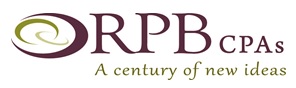 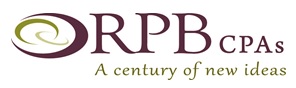 By signing below, I am authorizing Reilly, Penner & Benton LLP to make payroll deductions in the amount specified above.  This amount will be applied as a contribution to my HSA account.  I will inform the Human Resources Department in writing when I wish to alter or terminate this authorization.  I also agree that it is my sole responsibility to determine if I am eligible to make contributions to an HSA.This form must be returned to the Human Resources Department at least 10 business days prior to the pay distribution date to process HSA deduction.Employee Name (Printed)Employee Name (Printed)Bank Name:Bank Name:    New Account    Deduction Change    Deduction Change    Stop DeductionIRS Maximum Contribution for 2020:Single Coverage = $3,550Family Coverage = $7,100Catch-up Contribution = $1,000IRS Maximum Contribution for 2020:Single Coverage = $3,550Family Coverage = $7,100Catch-up Contribution = $1,000Level of Medical Coverage:    Single        Employee + Child(ren)        Family    Employee + Spouse/Domestic PartnerLevel of Medical Coverage:    Single        Employee + Child(ren)        Family    Employee + Spouse/Domestic PartnerEight (8) Digit HSA Bank Account#HSA Routing #Eight (8) Digit HSA Bank Account#HSA Routing #Date to Begin Deduction:Deduction Amount:Date to Begin Deduction:Deduction Amount:Employee SignatureDate